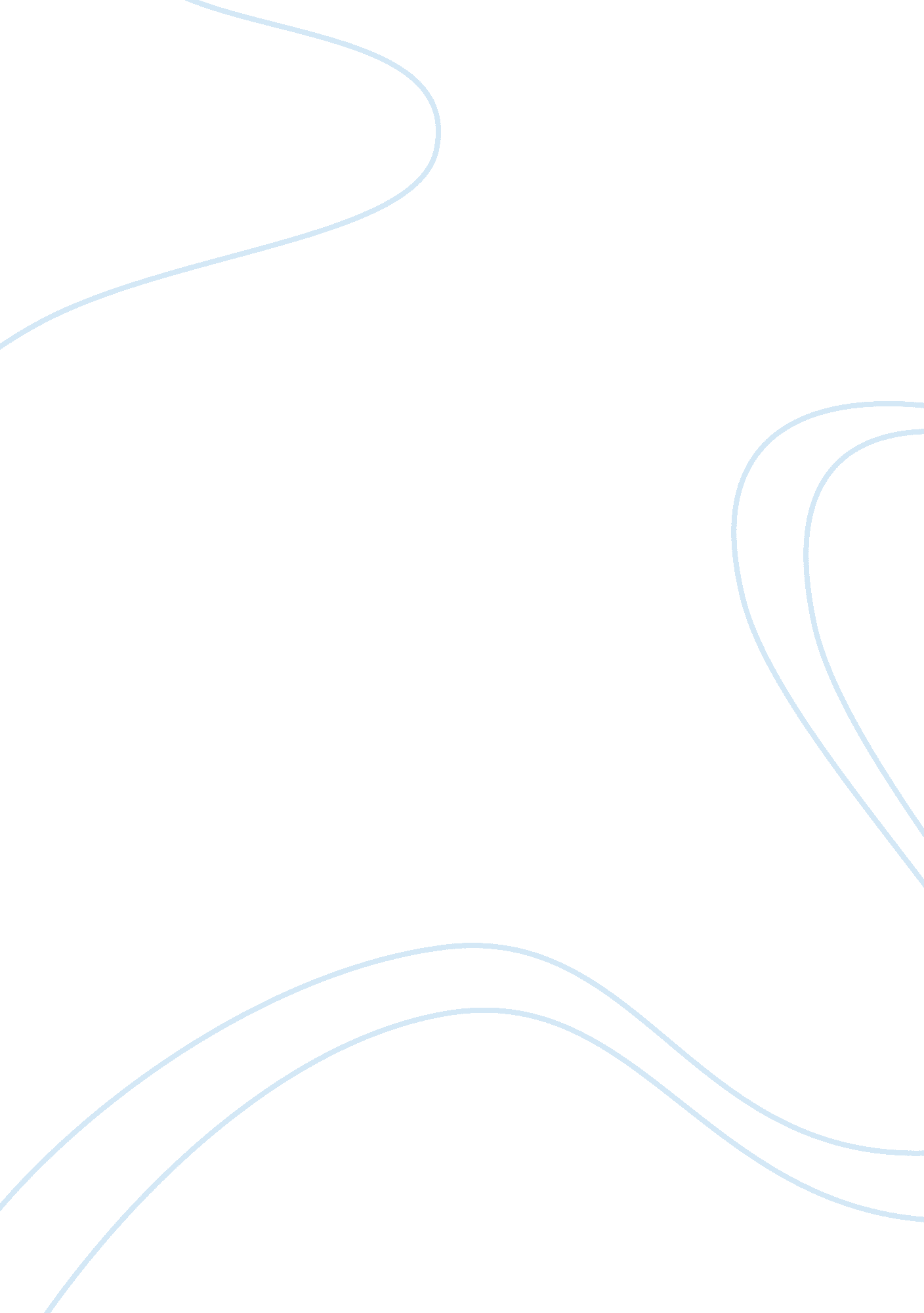 Good globe trekker video: iceland and greenland movie review exampleTechnology, Development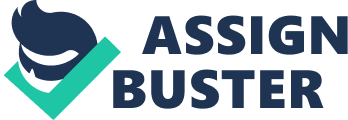 The video Globe trekker showcases two cities located near the pacific. The similarities between the starts with their geographical location in that they are both islands surrounded by a huge water body. Another similarity is that they have numerous tourist attraction sites. The two islands also has several differences such as; Iceland is portrayed as more technologically developed compared with Greenland which is portrayed as being technologically backward. Iceland is also portrayed as more lively and entertaining compared to Greenland which looks dull and boring. Greenland is portrayed as very puzzling and mysterious while Iceland is depicted in a straightforward manner. Greenland is larger than Iceland and most of it is covered with ice which is not the case in Iceland. 
In Greenland people are seen hunting animals for their food and eating almost raw fish. People in this region are portrayed as nomadic and with unique survival skills. Iceland is portrayed as having a very rich culture than Greenland, and with a lot of tourism activities. The large icecaps in Greenland are also one of the captivating features brought out in this video. 
Tourism infrastructure in Iceland are more developed and more modernized than those in Greenland. Recreational activities such as swimming, mountain climbing, and ice climbing are the common games that the people in the two islands engage in. Transport network in Iceland are more extensive than in Greenland, but in both Islands Sea and air transport are popular to connect them to other regions. Road transport is the most dominant means of transport with no railways in these islands. Traditional dishes are the main dishes of these Islands. Iceland has developed and modern accommodation services compared to Greenland. 